Addition StrategiesAdd one number in parts (only one of the numbers is decomposed)48 + 2548+2=5050+20=70              70+3=73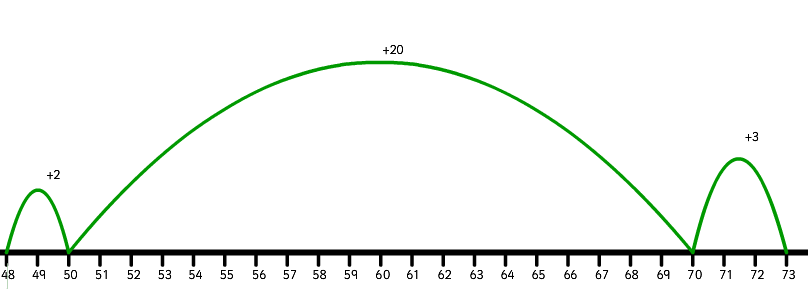 Add by place (both numbers are decomposed)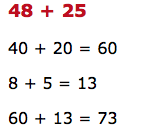 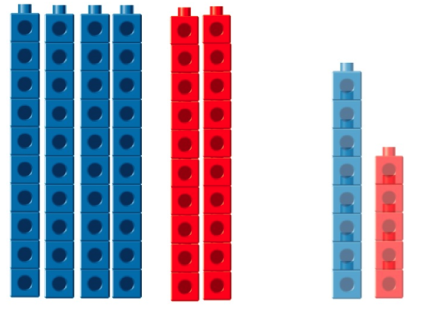 Changing the numbers and compensating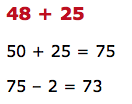 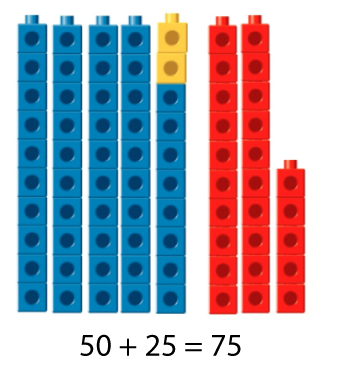 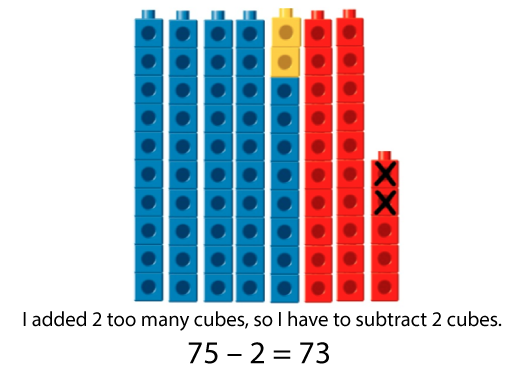 Creating an Equivalent Problem48 + 2548+25=50+23  (48+2=50 and 25-2=23)50+23=73Context: There were 48 kids in one room and 25 in the other, 2 moved from the room with 48 to the room with 25.  The total number of students is still the same.Subtraction StategiesSubtract in parts (only one of the numbers is decomposed)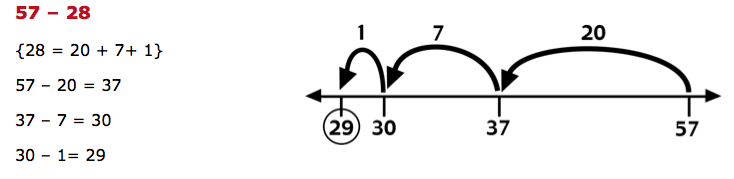 Adding up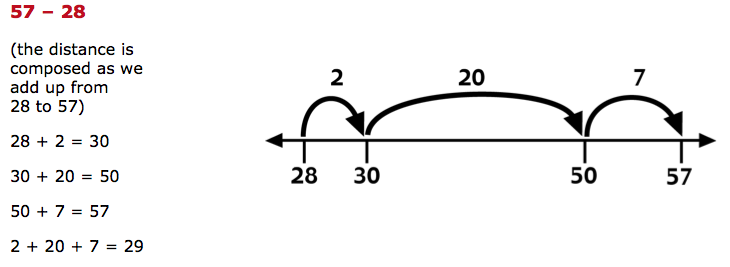 Subtracting by place (both numbers are decomposed) 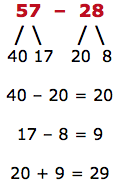 Changing the numbers and compensating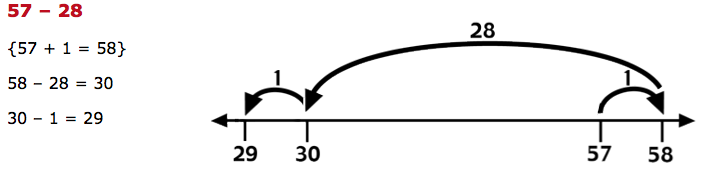 Creating an Equivalent Problem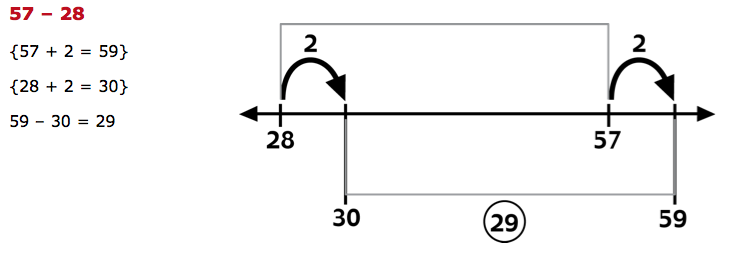 